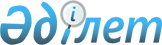 Об утверждении бюджета Аккемирского сельского округа на 2024-2026 годыРешение Мугалжарского районного маслихата Актюбинской области от 8 января 2024 года № 152
      В соответствии с пунктом 2 статьи 9-1 Бюджетного кодекса Республики Казахстан, статьей 6 Закона Республики Казахстан "О местном государственном управлении и самоуправлении в Республике Казахстан", Мугалжарский районный маслихат РЕШИЛ:
      1. Утвердить бюджет Аккемирского сельского округа на 2024-2026 годы согласно приложениям 1, 2 и 3 соответственно, в том числе на 2024 год в следующих объемах:
      1) доходы – 85 417 тысяч тенге:
      налоговые поступления – 9 996 тысяч тенге;
      неналоговые поступления – 0 тенге;
      поступления от продажи основного капитала – 4 тысяч тенге;
      поступления трансфертов – 75 417 тысяч тенге;
      2) затраты – 90 096,8тысяч тенге;
      3) чистое бюджетное кредитование – 0 тенге:
      бюджетные кредиты – 0 тенге;
      погашение бюджетных кредитов – 0 тенге;
      4) сальдо по операциям с финансовыми активами – 0 тенге:
      приобретение финансовых активов – 0 тенге;
      поступления от продажи финансовых активов государства – 0 тенге;
      5) дефицит (профицит) бюджета – -4 679,8 тысяч тенге;
      6) финансирование дефицита (использование профицита) бюджета – 4 679,8 тысяч тенге:
      поступление займов – 0 тенге;
      погашение займов – 0 тенге; 
      используемые остатки бюджетных средств – 4 679,8 тысяч тенге.
      Сноска. Пункт 1 – в редакции решения Мугалжарского районного маслихата Актюбинской области от 12.04.2024 № 186 (вводится в действие с 01.01.2024).


      2. Принять к сведению и руководству, что в соответствии со статьей 9 Закона Республики Казахстан "О республиканском бюджете на 2024-2026 годы" установлено:
      с 1 января 2024 года:
      1) минимальный размер заработной платы – 85 000 тенге;
      2) минимальный размер пенсии – 57 853 тенге;
      3) месячный расчетный показатель для исчисления пособий и иных социальных выплат, а также для применения штрафных санкций, налогов и других платежей в соответствии с законодательством Республики Казахстан– 3 692 тенге;
      4) величина прожиточного минимума для исчисления размеров базовых социальных выплат – 43 407 тенге.
      3. Учесть на 2024 год объем субвенций, передаваемые из районного бюджета в бюджете Аккемирского сельского округа в сумме 44 239 тысяч тенге.
      4. Учесть в бюджете Аккемирского сельского округа на 2024 год поступление целевых текущих трансфертов из республиканского бюджета на повышение заработный платы отдельных категорий гражданских служащих, работников организаций, содержащихся за счет средств государственного бюджета, работников казенных предприятий 15 тысяч тенге.
      5. Настоящее решение вводится в действие с 1 января 2024 года. Бюджет Аккемирского сельского округа на 2024 год
      Сноска. Приложение 1 – в редакции решения Мугалжарского районного маслихата Актюбинской области от 12.04.2024 № 186 (вводится в действие с 01.01.2024). Бюджет Аккемирского сельского округа на 2025 год Бюджет Аккемирского сельского округа на 2026 год
					© 2012. РГП на ПХВ «Институт законодательства и правовой информации Республики Казахстан» Министерства юстиции Республики Казахстан
				
      Председатель Мугалжарского районного маслихата 

Б. Кадралин
Приложение 1 к решению 
Мугалжарского районного 
маслихата от 8 января 2024 года 
№ 152
категория
категория
категория
категория
сумма (тысяч тенге)
класс
класс
класс
сумма (тысяч тенге)
подкласс
подкласс
сумма (тысяч тенге)
наименование
сумма (тысяч тенге)
1. ДОХОДЫ
85 417
1
НАЛОГОВЫЕ ПОСТУПЛЕНИЯ
9 996
01
Подоходный налог
1 620
2
Индивидуальный подоходный налог
1 620
04
Налоги на собственность
4 831
1
Налоги на имущество
150
3
Земельный налог
70
4
Налог на транспортные средства
4 593
5
Единый земельный налог
18
05
Внутренние налоги на товары, работы и услуги
3 545
3
Поступления за использование природных и других ресурсов
3 545
3
Поступления от продажи основного капитала
4
03
Продажа земли и нематериальных активов
4
1
Продажа земли
2
2
Продажа нематериальных активов
2
4
Поступления трансфертов
75 417
02
Трансферты из вышестоящих органов государственного управления
75 417
3
Трансферты из районного (города областного значения) бюджета
75 417
функциональная группа
функциональная группа
функциональная группа
функциональная группа
функциональная группа
сумма (тысяч тенге)
функциональная подгруппа
функциональная подгруппа
функциональная подгруппа
функциональная подгруппа
сумма (тысяч тенге)
администратор бюджетных программ
администратор бюджетных программ
администратор бюджетных программ
сумма (тысяч тенге)
программа
программа
сумма (тысяч тенге)
наименование
сумма (тысяч тенге)
ІІ. ЗАТРАТЫ
90 096,8
01
Государственные услуги общего характера
56 539
1
Представительные, исполнительные и другие органы, выполняющие общие функции государственного управления
56 539
124
Аппарат акима города районного значения, села, поселка, сельского округа
56 539
001
Услуги по обеспечению деятельности акима города районного значения, села, поселка, сельского округа
33 539
022
Капитальные расходы государственного органа
23 000
07
Жилищно-коммунальное хозяйство
15 713
3
Благоустройство населенных пунктов
15 713
124
Аппарат акима города районного значения, села, поселка, сельского округа
15 713
008
Освещение улиц в населенных пунктах
11 178
011
Благосутройства и озеленение населенных пунктов
4 535
12
Транспорт и коммуникации
13 843
1 
Автомобильный транспорт
13 843
124 
Аппарат акима города районного значения, села, поселка, сельского округа
13 843
013
Обеспечение функционирования автомобильных дорог в городах районного значения, селах, поселках, сельских округах
13 843
 13
Прочие
4 000
9
Прочие
4 000
124
Аппарат акима города районного значения, села, поселка, сельского округа
4 000
040
Реализация мероприятий для решения вопросов обустройства населенных пунктов в реализацию мер по содействию экономическому развитию регионов в рамках Государственной программы развития регионов до 2025 года
4 000
15
Трансферты
1,8
1
Трансферты
1,8
124
Аппарат акима города районного значения, села,поселка, сельского округа
1,8
048
Возврат неиспользованных (недоиспользованных) целевых трансфертов
1,8
V. Дефицит (профицит) бюджета
-4 679,8
VI. Финансирование дефицита (использование профицита) бюджета
4 679,8
8
Используемые остатки бюджетных средств
4 679,8
01
Остатки бюджетных средств
4 679,8
1
Свободные остатки бюджетных средств
4 679,8
01
Свободные остатки бюджетных средств
4 679,8Приложение 2 к решению 
Мугалжарского районного 
маслихата от 8 января 2024 года 
№ 152
категория
категория
категория
категория
сумма (тысяч тенге)
класс
класс
класс
сумма (тысяч тенге)
подкласс
подкласс
сумма (тысяч тенге)
наименование
сумма (тысяч тенге)
1. ДОХОДЫ
83 652
1
НАЛОГОВЫЕ ПОСТУПЛЕНИЯ
10 696
01
Подоходный налог
1 700
2
Индивидуальный подоходный налог
1 700
04
Налоги на собственность
4 932
1
Налоги на имущество
150
3
Земельный налог
70
4
Налог на транспортные средства
4 693
5
Единый земельный налог
19
05
Внутренние налоги на товары, работы и услуги
4 064
3
Поступления за использование природных и других ресурсов
4 064
3
Поступления от продажи основного капитала
4
03
Продажа земли и нематериальных активов
4
1
Продажа земли
2
2
Продажа нематериальных активов
2
4
Поступления трансфертов
72 952
02
Трансферты из вышестоящих органов государственного управления
72 952
3
Трансферты из районного (города областного значения) бюджета
72 952
функциональная группа
функциональная группа
функциональная группа
функциональная группа
функциональная группа
сумма (тысяч тенге)
функциональная подгруппа
функциональная подгруппа
функциональная подгруппа
функциональная подгруппа
сумма (тысяч тенге)
администратор бюджетных программ
администратор бюджетных программ
администратор бюджетных программ
сумма (тысяч тенге)
программа
программа
сумма (тысяч тенге)
наименование
сумма (тысяч тенге)
ІІ. ЗАТРАТЫ
83 652
01
Государственные услуги общего характера
52 001
1
Представительные, исполнительные и другие органы, выполняющие общие функции государственного управления
52 001
124
Аппарат акима города районного значения, села, поселка, сельского округа
52 001
001
Услуги по обеспечению деятельности акима города районного значения, села, поселка, сельского округа
35 001
022
Капитальные расходы государственного органа
17 000
07
Жилищно-коммунальное хозяйство
17 808
3
Благоустройство населенных пунктов
17 808
124
Аппарат акима города районного значения, села, поселка, сельского округа
17 808
008
Освещение улиц в населенных пунктах
6 500
011
Благосутройства и озеленение населенных пунктов
11 308
12
Транспорт и коммуникации
13 843
1 
Автомобильный транспорт
13 843
124 
Аппарат акима города районного значения, села, поселка, сельского округа
13 843
013 
Обеспечение функционирования автомобильных дорог в городах районного значения, селах, поселках, сельских округах
13 843
V. Дефицит (профицит) бюджета
0
VI. Финансирование дефицита (использование профицита) бюджета
0Приложение 3 к решению 
Мугалжарского районного 
маслихата от 8 января 2024 года 
№ 152
категория
категория
категория
категория
сумма (тысяч тенге)
класс
класс
класс
сумма (тысяч тенге)
подкласс
подкласс
сумма (тысяч тенге)
наименование
сумма (тысяч тенге)
1. ДОХОДЫ
70 152
1
НАЛОГОВЫЕ ПОСТУПЛЕНИЯ
10 745
01
Подоходный налог
1 800
2
Индивидуальный подоходный налог
1 800
04
Налоги на собственность
5 033
1
Налоги на имущество
150
3
Земельный налог
70
4
Налог на транспортные средства
4 793
5
Единый земельный налог
20
05
Внутренние налоги на товары, работы и услуги
3 912
3
Поступления за использование природных и других ресурсов
3 912
3
Поступления от продажи основного капитала
4
03
Продажа земли и нематериальных активов
4
1
Продажа земли
2
2
Продажа нематериальных активов
2
4
Поступления трансфертов
59 403
02
Трансферты из вышестоящих органов государственного управления
59 403
3
Трансферты из районного (города областного значения) бюджета
59 403
функциональная группа
функциональная группа
функциональная группа
функциональная группа
функциональная группа
сумма (тысяч тенге)
функциональная подгруппа
функциональная подгруппа
функциональная подгруппа
функциональная подгруппа
сумма (тысяч тенге)
администратор бюджетных программ
администратор бюджетных программ
администратор бюджетных программ
сумма (тысяч тенге)
программа
программа
сумма (тысяч тенге)
наименование
сумма (тысяч тенге)
ІІ. ЗАТРАТЫ
70 152
01
Государственные услуги общего характера
35 801
1
Представительные, исполнительные и другие органы, выполняющие общие функции государственного управления
35 801
124
Аппарат акима города районного значения, села, поселка, сельского округа
35 801
001
Услуги по обеспечению деятельности акима города районного значения, села, поселка, сельского округа
35 801
07
Жилищно-коммунальное хозяйство
20 508
3
Благоустройство населенных пунктов
20 508
124
Аппарат акима города районного значения, села, поселка, сельского округа
20 508
008
Освещение улиц в населенных пунктах
9 200
011
Благосутройства и озеленение населенных пунктов
11 308
12
Транспорт и коммуникации
13 843
1 
Автомобильный транспорт
13 843
124 
Аппарат акима города районного значения, села, поселка, сельского округа
13 843
013 
Обеспечение функционирования автомобильных дорог в городах районного значения, селах, поселках, сельских округах
13 843
V. Дефицит (профицит) бюджета
0
VI. Финансирование дефицита (использование профицита) бюджета
0